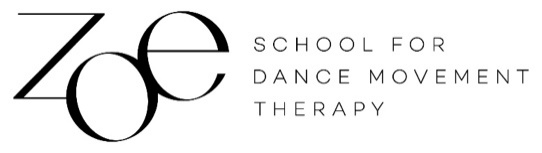 Evidence AdmissionPlease leave emptyNameDate of BirthAdressSchool educationPeriodName schoolLevelNr. of cert.Primary EducationIntermediate EducationHigher EducationDegreeEnglish language skillsVocational training (please insert one (new) line for each vocational training)Vocational training (please insert one (new) line for each vocational training)Vocational training (please insert one (new) line for each vocational training)Vocational training (please insert one (new) line for each vocational training)Vocational training (please insert one (new) line for each vocational training)Vocational training (please insert one (new) line for each vocational training)PeriodInstitutionStudium / Bezeichnung BerufstitelStudium / Bezeichnung BerufstitelNr. of cert.1. profession2. profession3. professionProfessional practice (please insert one (new) line for each vocational training)Professional practice (please insert one (new) line for each vocational training)Professional practice (please insert one (new) line for each vocational training)Professional practice (please insert one (new) line for each vocational training)Professional practice (please insert one (new) line for each vocational training)Professional practice (please insert one (new) line for each vocational training)PeriodInstitutionActivityWork percentageNr. of job ref.1. profession2. profession3. professionDance and movement experienceDance and movement experienceDance and movement experienceDance and movement experienceDance and movement experienceDance and movement experiencePeriodInstitutionStyleStyleStyleTherapy experienceTherapy experienceTherapy experienceTherapy experienceTherapy experienceTherapy experiencePeriodForm of therapyForm of therapyWith (name and address) With (name and address) Number of hoursComments:DateCommentsDossierOnline QuestionnairePractical training dayEquivalency checkRecognition of foreign learning